 			Laois County Council      		 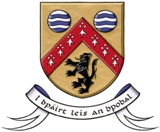 Expression of Interest Formfor the provision of Houses.Contact Details of private owner/developer/building contractorName: 	_____________________________________________________________________Contact:	_____________________________________________________________________Address:	_____________________________________________________________________ _________________________________________________________________________________Telephone number:	 ____________________________	Mobile: __________________________ Email Address: _________________________________________________________ 		Proposal Details (Please provide location details including photos, maps and other details regarding the unitsCompleted Expressions of Interest should be submitted via the following e-mail address: housingdelivery@laoiscoco.ie 